Электронный портфолио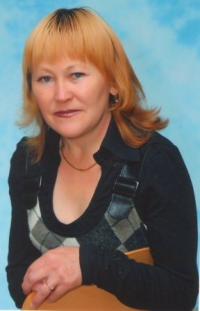 Дорогие друзья, коллеги и родители !Если узнать обо мне захотите,Портфолио обязательно мой посетите,Рада  поделиться всем, что имеюЧто нравится мне, что люблю и умею.Быть может в работе Вам что-то поможетИдею какую-то портфолио Вам предложит,А что-то заставит Вас вдруг улыбнутьсяИ Вы захотите еще раз вернутьсяРаздел 1. Общие сведения о себе.Фамилия, имя, отчество: Тарикова Зулькагида Агзамовна :
Дата рождения: 30.05.60Место работы: Муниципальное бюджетное общеобразовательное учреждение "Кураминская основная общеобразовательная школа Учалинского района Республики  Башкортостан (E-mail: zylkagida@yandex.ru)Должность: учитель физической культурыТрудовой стаж: 34годаПедагогический стаж: 21 годКвалификационная категория: высшая: по должности "Учитель" Образование: высшее,   ЧГПУ, выпуск 2009 г.Повышение квалификации:                      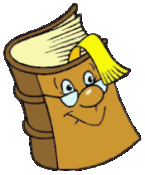 "Всегда практика должна быть воздвигнута на хорошей теории, ворота которой-перспектива"                                             Леонардо да Винчи2005 год-Курсы ( БИРО ) повышения квалификации учителей физической культуры.2010 год-Курсы ( БИРО ) по программе»Теория и методика преподавания Физической культуры в общеобразовательных  учреждениях  .2012 год-Курсы (БИРО) по  внедрению  ФГОСТ   в программу  физической культуры Награды:"Самая главная награда, которую мы получаем за свой труд, заключается не в том, что мы обретаем, а в том, кем мы становимся в результате этого труда"                                 Джон Раскин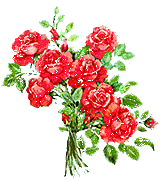 2007 год-Благодарностьза активное участие и высокие результаты в районной  спартакиаде школьников 2008-2009 учебном году (администрация МБОУ   ООШ  д Тунгатарово").2010 год-Грамотаза организацию работы с одаренными детьми и успешную деятельность по развитию интеллектуального и творческого потенциала (Отдел образования г .Учалы и Учалинсеого района").2008 год-Грамота за подготовку победителя в олимпиаде по физической культуре (Отдел  Образования г Учалы и Учалинского  района").2009 год-Грамота за подготовку команды-победителя районной спартакиады школьников в 2009-2010 учебном году (МКУ "Управление образования администрации Учалинского района").2011 год-Благодарностьза результативную спортивную работу в школе (администрация МОУ " ООШ д Тунгатарово").Раздел 2.  Результаты педагогической деятельности.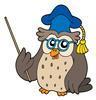 "Каждый накапливает свой опыт, о качестве которого судят по результатам"Георгий АлександровРаботая покомплексной программе физического воспитания под редакцией В.И.Лях, имея сложившуюся индивидуальную педагогическую систему, стремлюсь к привитию познавательного интереса к предмету обучения, используя интернет-технологии для освоения теоретического содержания программы и работы с наглядными пособиями (электронные издания, ориентированные на предметно-профессиональную деятельность; цифровые образовательные ресурсы). Основное внимание уделяю воспитанию положительного эмоционально-ценностного отношения к физкультурно-оздоровительной и спортивно-оздоровительной деятельности как элемента здорового образа жизни учащихся, приобретению навыков и умений.Моей ведущей педагогической концепцией является такое взаимодействие с учениками на равных, в котором педагог воспринимает учеников, как такую же ценность, какую он представляет сам.Тема самообразования: "Формирование активной позиции учащихся в физическом самосовершенствовании".В основе преподавания-использование личностно-ориентированных технологий обучения и воспитания, достижений современной педагогики и психологии.Практика содружества и сотворчества с учащимися, формирование двигательной активности, социально-значимых качеств личности обучающихся-в центре внимания профессиональной деятельности. Результаты учебных достижений обучающихся 5 - 9 классовпо предмету "Физическая культура":Государственная итоговая аттестация учащихся 9 класса по предмету "Физическая культура":Результаты уровней физической подготовленности учащихся школы по итогам тестовых испытаний (бег 30м, бег 1000 м, прыжок в длину с места, подтягивания на перекладине - мальчики, подъем туловища в сед за 30 с - девочки):Руководитель школьных физкультурно - оздоровительных и спортивно - массовых мероприятий.С 2009 года руководитель по реализации школьной здоровьесберегающей программы.С 2011 года судья районного соревнования по легкой атлетике в рамках районного этапа спортивных игр школьников "Президентские спортивные игры", судья районного соревнования по спортивному многоборью в рамках районного этапа Всероссийских спортивных соревнований школьников "Президентские состязания", судья районного соревнования по легкоатлетическому кроссуи Являюсь активным участником районных и областных семинаров учителей физической культуры.                                       Участие в профессиональных конкурсах:"Человек добивается успеха, прикладывая усилия к преодолению препятствий и прикладывая способности к служению потребностям других людей. Большинство людей думают об успехе как о чем-то, чего надо добиться; а на самом деле успех начинается с отдачи"                                                      Генри ФордРаздел 3.  Распространение опыта работы.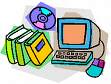                      Основные разработки.   Физическая культура (начальная школа):1.   Рабочая программа спортивного кружка "Юный спортсмен»  для учащихся  5-9  классов  школы по предмету: "Физическая культура".2.   Рабочая программа по физической культуре для 5-9 классов3.   Методическая разработка на тему: "Физкультминутки в двигательном режиме учащихся начальной школы".Раздел 4.  Внеклассная работа по предмету.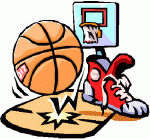      Рост мотивации к предмету "Физическая культура" связан с активной методической работой в рамках школы по реализации комплексно - целевой программы "Дорога к доброму здоровью" и эффективной работой спортивных кружков, где число обучающихся с каждым учебным годом растет.     В школе работают 3 спортивных кружка: кружок "Юный спортсмен" (5-9 классы), кружок по мини-футболу (5=9 классы) и занимают призовые места.      Ежегодно с сентября по май в школе проходит конкурс  "Лучший спортсмен школы".    .Участие учащихся в соревнованиях, смотрах, конкурсах:2008год- Районные  спортивные соревнование   по мини-футболу. 3 место.2006 год- Районные соревнования по лыжным гонкам . Сборная команда школы. 3 место.2008 год- Районная спартакиада школьников 2008- 2009 учебного года. Сборная команда школы. 1 место.2010 год- Районная спартакиада школьников по лыжным гонкам. Сборная команда школы. 3 место.2009 год- Районные  соревнования  среди школьников. По осеннему кроссу Сборная команда школы. 1 место.2012год- Районная спартакиада школьников 2010 - 2011 учебного года. Сборная команда школы. 1 место.2009 год- Районная спартакиада школьников по легкоатлетическому кроссу. Сборная команда школы. 1 место.2008 год- Районные  соревнования среди школьниковпо многоборью легкая атлетика. Сборная команда школы. 1 место.2009 год- Первенство района среди школьников по зимнему многоборью. Сборная команда школы. 2 место.2009 год- Районная спартакиада школьников 2008 - 2009 учебного года. Сборная команда школы. 1 место.2009 год- Районная спартакиада школьников по легкоатлетическому кроссу. Сборная команда школы. 1 место.2010 год- Районная спартакиада школьников по лыжным гонкам. Сборная команда школы. 1 место.2010 год- Районная спартакиада школьников по Президентским состязаниям. Сборная команда школы. 3 место.2010 год- Районная спартакиада школьников по легкоатлетическому четырехборью "Шиповка юных". Сборная команда школы. 1 место.2010 год- Районная спартакиада школьников 2009 - 2010 учебного года. Сборная команда школы. 1 место.2010 год- Районная спартакиада школьников по легкоатлетическому кроссу. Сборная команда школы. 3 место.Раздел 5.  Учебно-материальная база. Нормативные документы:1). Конвенция о правах ребенка;2). Конституция Российской Федерации;3). Федеральный закон "Об образовании в Российской Федерации";4). Федеральный закон "О физической культуре и спорте";5). Федеральный государственный образовательный стандарт (ФГОС):     - начального общего образования;     - основного общего образования;6). Концепция духовно-нравственного развития и во/emспитания личности гражданина России;7). Техника безопасности на уроке:     - должностная инструкция учителя физической культуры;     - инструктаж на уроке ;8). Требования к уровню физической подготовки учащихся 5 - 9 классов;Учебный годКол.-во учащихсяОценка"5"Оценка"4"Оценка"3"Оценка"2"Успеваемость%Качество%Обученность%2010-20117249378-10091,5802011-201258     38426-10094812012-20134935565-1009681Учебный годКол.-во учащихсяВыбрали%Сдали на оценку "4" и "5"%Сдали на оценку "3"%2010-201152402100--2011-201286606100--2012-2013681008100--ГодУчаствовало в тестахВысокийВыше среднегоСреднийНиже среднегоНизкий2010            72 чел.2 чел. ( 1,8 % )13 чел.( 11,6 % )22 чел.(19,7%)52 чел.( 46,4 % )23 чел.(20,5%)201165 чел.27 чел.(21,4 %)12 чел.( 9,5 % )39 чел.(31 %)39 чел.( 31 % )9 чел.(7,1%)201252 чел.39 чел.(31,2 %)15 чел.( 12 % )41 чел.(32,8 %)26 чел.( 20,8 %)4 чел.(3,2 %)201348 чел.49 чел.(32,2%)25 чел.( 16,5 % )40 чел.(26,3 %)28 чел.( 18,4 % )10 чел.(6,6 %)Учебный годКружок "Юный спортсмен "Кружок по мини-футболу2011 - 201265 %33 %2012 - 201368 %35 %2013 - 201473 %39 %